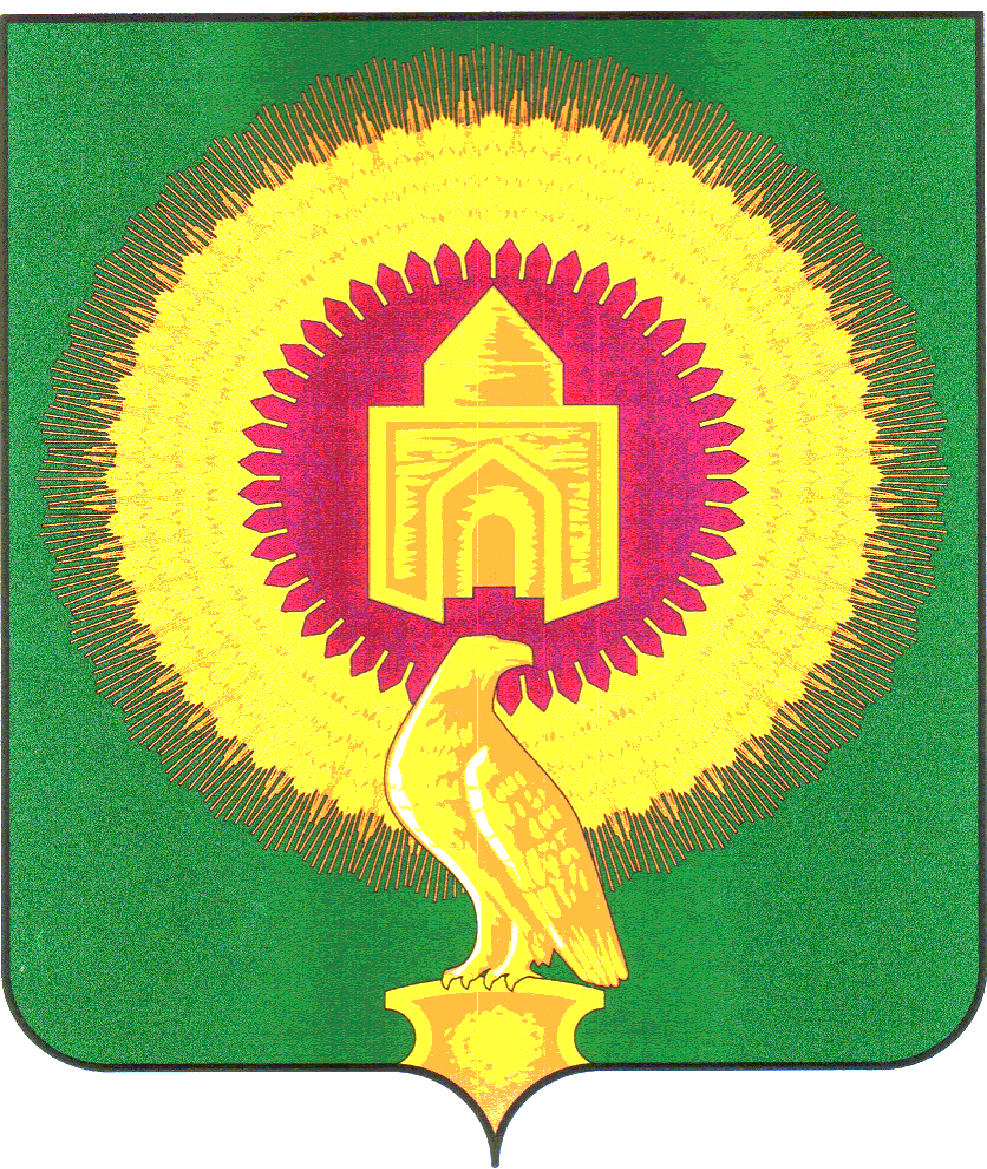 АДМИНИСТРАЦИЯ ЛЕЙПЦИГСКОГО СЕЛЬСКОГОПОСЕЛЕНИЯ ВАРНЕНСКОГО МУНИЦИПАЛЬНОГОРАЙОНА ЧЕЛЯБИНСКОЙ ОБЛАСТИПОСТАНОВЛЕНИЕОб утверждении муниципальной программы «Благоустройство территории Лейпцигского сельского поселения Варненского муниципального района Челябинской области»В соответствии с Федеральным законом от 06 октября 2003 года № 131-ФЗ «Об общих принципах организации местного самоуправления в Российской Федерации», статьей 179 Бюджетного Кодекса Российской Федерации, в целях рационального использования денежных средств администрация Лейпцигского сельского поселения Варненского муниципального района ПОСТАНОВЛЯЕТ:1. Утвердить прилагаемую муниципальную программу «Благоустройство территории Лейпцигского сельского поселения Варненского муниципального района Челябинской области».2. Настоящее постановление распространяет свое действие на правоотношения, возникшие с 1 января 2021 года.3. Настоящее постановление подлежит официальному опубликованию.Контроль за исполнением настоящего постановления оставляю за собой.Глава Лейпцигскогосельского поселения	Пискунова Э.Т.Утвержденапостановлением администрацииЛейпцигского сельского поселенияВарненского муниципального районаЧелябинской областиот  20 октября 2020 года № 33/1Паспортмуниципальной программы «Благоустройство территории Лейпцигского сельского поселения Варненского муниципального района Челябинской области»Раздел I. Содержание проблемы и обоснование необходимости ее решенияпрограммными методамиВ состав поселения входит 2 деревни: с.Лейпциг, жд. ст. Саламат . В последние годы в поселении проводилась целенаправленная работа по благоустройству и социальному развитию населённых пунктов. В то же время в вопросах благоустройства территории поселения имеется ряд проблем. Для решения данной проблемы требуется участие и взаимодействие органов местного самоуправления Лейпцигского сельского поселения  с привлечением населения, предприятий и организаций, наличия финансирования с привлечением источников всех уровней.Эти проблемы не могут быть решены в пределах одного финансового года, поскольку требуют значительных бюджетных расходов, для их решения требуется участие не только органов местного самоуправления, но и органов государственной власти. Комплексное решение проблемы окажет положительный эффект на санитарно-эпидемиологическую обстановку, предотвратит угрозу жизни и безопасности граждан, будет способствовать повышению уровня их комфортного проживания. Конкретная деятельность по выходу из сложившейся ситуации, связанная с планированием и организацией работ по вопросам улучшения благоустройства состояния населённых пунктов поселения, создания комфортных условий проживания населения, по мобилизации финансовых и организационных ресурсов, должна осуществляться в соответствии с настоящей Программой. Важным элементом благоустройства является надёжное освещение улиц. Мероприятия программы направлены на улучшение комфортного проживания населения, обеспечение безопасного движения транспорта в тёмное время суток.Задачами программы является содержание сетей наружного освещения в технически исправном состоянии, своевременная оплата за потребление электроэнергии уличного освещения.Учитывая текущие вызовы, в программе запланирован комплекс мер по реализации календарного плана выполнения работ по ремонту и содержанию наружного освещения населённых пунктов. Реализация комплекса программных мероприятий приведёт к формированию комфортной и безопасной среды жизнедеятельности населения и позволит решить цели и задачи программы.	Повышение уровня качества проживания граждан является необходимым условием для стабилизации и подъема экономики поселения.	Повышение уровня благоустройства территории стимулирует позитивные тенденции в социально-экономическом развитии сельского поселения и, как следствие, повышение качества жизни населения.	Имеющиеся объекты благоустройства, расположенные на территории поселения, не обеспечивают растущие потребности и не удовлетворяют современным требованиям, предъявляемым к их качеству, а уровень износа продолжает увеличиваться.	Финансово – экономические механизмы, обеспечивающие восстановление, ремонт существующих объектов благоустройства, недостаточно эффективны, так как решение проблемы требует комплексного подхода.	Отрицательные тенденции в динамике изменения уровня благоустройства территории обусловлены снижением уровня общей культуры населения, выражающимся в отсутствии бережливого отношения к объектам муниципальной собственности, а также в связи с многочисленными обращениями граждан по вопросам  старых разросшихся деревьев.Реализация программы направлена на:	-     создание условий для улучшения качества жизни населения;	- осуществление мероприятий по обеспечению безопасности жизнедеятельности и сохранения окружающей среды.	Одной из проблем благоустройства населенных пунктов является негативное отношение жителей к элементам благоустройства: разрушаются и разрисовываются детские площадки, создаются несанкционированные свалки мусора.	Анализ показывает, что проблема заключается в низком уровне культуры поведения жителей населенных пунктов, в небрежном отношении к окружающим элементам благоустройства.	Решением данной проблемы является организация и ежегодное проведение субботников. Жители дворов, домов, принимавшие участие в благоустройстве, будут принимать участие в обеспечении сохранности объектов благоустройства.	В течение 2021-2023 годов необходимо организовать и провести:	- субботники, направленные на благоустройство муниципального образования с привлечением предприятий, организаций и учреждений.	Проведение субботников призвано повышать культуру поведения жителей, прививать бережное отношение к элементам благоустройства, привлекать жителей к участию в работах по благоустройству, санитарному содержанию прилегающих территорий.Раздел II. Основные цели и задачи муниципальной программы	Основной целью программы является комплексное решение проблем благоустройства по улучшению санитарного и эстетического вида территории Лейпцигского сельского поселения, повышению комфортности граждан, улучшения экологической обстановки на территории сельского поселения, создание комфортной среды проживания на территории Лейпцигского сельского поселения.	Для достижения цели необходимо решить следующие задачи:организация освещения улицорганизация благоустройства территории поселения;приведение в качественное состояние элементов благоустройства населенных пунктов;привлечение жителей к участию в решении проблем благоустройства населенных пунктов;организации прочих мероприятий по благоустройству поселения, улучшения санитарно-эпидемиологического состояния территории;рациональное и эффективное использование средств местного бюджета;организация взаимодействия между предприятиями, организациями и учреждениями при решении вопросов благоустройства Лейпцигского сельского поселения.Раздел III. Сроки и этапы реализации муниципальной программыМуниципальная программа реализуется в течение 2021-2023 годов.Соблюдение установленных сроков реализации муниципальной  программы обеспечивается системой мероприятий муниципальной  программы Лейпцигского сельского поселения.Раздел IV. Система мероприятий и направления деятельности муниципальной программыМуниципальная программа «Благоустройство территории Лейпцигского сельского поселении Варненского муниципального района Челябинской области» будет реализована по следующим направлениям:1. Организация освещение населенных пунктов сельского поселения.2. Организация благоустройства и озеленения территории поселения.3. Организация прочих мероприятий по благоустройству поселения, улучшение санитарно-эпидемиологического состояния территории.Основные программные мероприятия, связанные с развитием благоустройства сельского поселения, включают:- освещение населенных пунктов, установкой, ремонт светильников в населённых пунктах;- благоустройство детских площадок;- озеленение территории .Раздел V. Ресурсное обеспечение муниципальной программыРеализация мероприятий муниципальной программы осуществляется за счет средств местного бюджета в пределах бюджетных ассигнований, предусмотренных решением Совета депутатов Лейпцигского сельского поселения Варненского муниципального района Челябинской области «О бюджете Лейпцигского сельского поселения на очередной финансовый год и плановый период».Объем финансирования муниципальной программы составляет 644,40 тысяч рублей, в том числе по годам:2021 год –233,80 тысяч рублей;2022 год -205,30 тысяч рублей;                                                2023 год – 205,30 тысяч рублей.Раздел VI. Система управления реализацией муниципальной программыОтветственным исполнителем реализации муниципальной программы «Благоустройство территории в Лейпцигском сельском поселении Варненского муниципального района Челябинской области» являются: администрация Лейпцигского сельского поселения Варненского муниципального района.Раздел VII. Ожидаемые результаты реализации муниципальной программыОжидаемые конечные результаты Программы связаны с обеспечением надежной работы объектов благоустройства, увеличением экологической безопасности, эстетическими и другими свойствами в целом, улучшающими вид территории поселения.	Реализация мероприятий Программы предполагает достижение следующих результатов:развитие положительных тенденций в создании благоприятной среды жизнедеятельности;повышение степени удовлетворенности населения уровнем благоустройства;улучшение технического состояния отдельных объектов благоустройства; проведение организационно-хозяйственных мероприятий по сбору и вывозу несанкционированных свалок.улучшение санитарного и экологического состояния населенных пунктов поселения;повышение уровня эстетики поселения;привлечение молодого поколения к участию по благоустройству населенных пунктов в поселении.Раздел VIII. Финансово-экономическое обоснование муниципальной программыРеализация мероприятий в рамках раздела за три года, с 2021 по 2023 годы, позволит осуществить конкретные проекты и снизить остроту выше указанных проблем при максимально эффективном управлении муниципальными финансами,Экономические показатели эффективности:целевое расходование выделенных средств, количество денежных средств, привлеченных из других источников финансирования.Расчет затрат на мероприятия программы:Согласно расчета (смет) затрат на мероприятия муниципальной программы.Раздел IX. Методика Оценка эффективности муниципальной программыЭффективность реализации Программы в целом оценивается по результатам достижения установленных значений каждого из основных показателей (индикаторов) по годам по отношению к предыдущему году и нарастающим итогом к базовому году.Оценка эффективности реализации Программы проводится на основе анализа:1) степени достижения целей и решения задач муниципальной программы путем сопоставления фактически достигнутых значений основных показателей (индикаторов) программы и их плановых значений. Данное значение (Сд) определяется по формуле:Сд = Зф / Зп x 100%, где:Зф - фактическое значение индикатора (показателя) муниципальной программы;Зп - плановое значение индикатора (показателя) муниципальной программы.2) степени соответствия запланированному уровню затрат и эффективности использования средств муниципального бюджета  и иных источников ресурсного обеспечения программы путем сопоставления плановых и фактических объемов финансирования подпрограмм и основных мероприятий программы по каждому источнику ресурсного обеспечения. Данное значение (Уф) рассчитывается по формуле:Уф = Фф / Фп x 100%, где:Фф - фактический объем финансовых ресурсов, направленный на реализацию муниципальной программы;Фп - плановый объем финансовых ресурсов на соответствующий отчетный период.3) степени реализации мероприятий муниципальной программы на основе сопоставления ожидаемых и фактически полученных результатов по годам на основе ежегодных планов реализации программы.Интервалы значений показателей, характеризующих уровень эффективности:1) высокий уровень эффективности:значения 95 проц. и более показателей муниципальной программы и ее подпрограмм входят в установленный интервал значений для отнесения муниципальной программы к высокому уровню эффективности,не менее 95 проц. мероприятий, запланированных на отчетный год, выполнены в полном объеме;2) удовлетворительный уровень эффективности:значения 80 проц. и более показателей муниципальной программы и ее подпрограмм входят в установленный интервал значений для отнесения муниципальной программы к высокому уровню эффективности,не менее 80 проц. мероприятий, запланированных на отчетный год, выполнены в полном объеме;3) неудовлетворительный уровень эффективности:реализация муниципальной программы не отвечает критериям, указанным в пунктах 1 и 2.Показатели реализации подпрограмм предполагают оценку интегрированного эффекта от реализации основных мероприятийПриложение 1к муниципальной программе«Благоустройство территории Лейпцигского сельского поселения Варненского муниципального района Челябинской области»Перечень мероприятий муниципальной программы«Благоустройство территории Лейпцигского сельского поселения Варненского муниципального района Челябинской области»тыс.руб.от  20  ноября 2020 года            № 33/1Название муниципальной программыМуниципальная программа «Благоустройство территории Лейпцигского сельского поселения Варненского муниципального района Челябинской области» (далее именуется – муниципальная  программа)Ответственныйисполнительмуниципальной  программыАдминистрация Лейпцигского сельского поселения Варненского муниципального района Челябинской областиСоисполнители муниципальной  программы НетЦель муниципальной  программы Комплексное решение проблем благоустройства, обеспечение и улучшение внешнего вида, совершенствование эстетического вида территории Лейпцигского сельского поселения, способствующего комфортной жизнедеятельности.Задачи муниципальной  программы- организация освещения улиц;- организация благоустройства и озеленения территории поселения;- организация прочих мероприятий по благоустройству поселения, улучшение санитарно-эпидемиологического состояния территории;- привлечение к осуществлению мероприятий по благоустройству территорий физических и юридических лиц и повышение их ответственности за соблюдение чистоты и порядка;Целевые индикаторы и показатели муниципальной программы- количество замененных ламп;- количество освещенных населенных пунктов;- количество поваленных деревьев;- отремонтировано детских площадокЭтапы и сроки реализации муниципальной  программыМуниципальная программа реализуется в один этап в течение 2021-2023 годовИсточники финансирования реализации программы по годамЗатраты по финансированию программы на период 2021-2023 годов производятся за счет средств бюджета Лейпцигского сельского поселения.Ежегодное финансирование по программе осуществляется в соответствии с объемом финансирования, предусмотренным бюджетом сельского поселения на соответствующий финансовый годОбъемы бюджетных ассигнований муниципальной  программыОбъем финансирования муниципальной программы составляет  644,4  тысяч рублей, в том числе по годам:2021 год – 233,80 тысяч рублей;2022 год – 205,30 тысяч рублей;2023 год – 205,30 тысяч рублейОжидаемые результаты муниципальной программыобеспечение улучшения санитарного и эстетического состояния территории поселения;создание условий для работы и отдыха жителей поселения;привитие жителям сельского поселения любви и уважения к своему поселку, к соблюдению чистоты и порядка на территории;поддержание единого архитектурного облика населенных пунктов: - благоустроить территории мест массового пребывания населения;- оплачивать уличное освещение;- обустроить детские площадки;- ликвидировать несанкционированные свалки;- прочие мероприятия по благоустройству территории№ п/пНаименованиемероприятияСрок исполненияОбъем финансированияОбъем финансированияОбъем финансированияОжидаемый результатОтветственный исполнитель№ п/пНаименованиемероприятияСрок исполнения2021 год2022 год2023 годОжидаемый результатОтветственный исполнитель123456781.Освещение населённых пунктов2021-2023 годы197,8169,3169,3- улучшение качества уличного освещения;- снижение аварийности на дорогах, преступностиАдминистрация Лейпцигского сельского поселения 2.Обслуживание и ремонт сетей уличного освещения2021-2023 годы20,020,020,0- улучшение качества уличного освещения;- снижение аварийности на дорогах, преступностиАдминистрация Лейпцигского сельского поселения 3Приобретение ламп уличного освещения2021-2023 годы5,05,05,0- улучшение качества уличного освещения;Администрация Лейпцигского сельского поселения 4Уборка территории,  озеленение территории2021-2023 годы10,010,010,0- поддержка порядка на территории поселения;- улучшение эстетического вида поселенияАдминистрация Лейпцигского сельского поселения 5Содержание детских площадок2021-2023 годы1,01,01,0- поддержка порядка- снижение аварийных ситуацийАдминистрация Лейпцигского сельского поселения 233,8205,3205,3